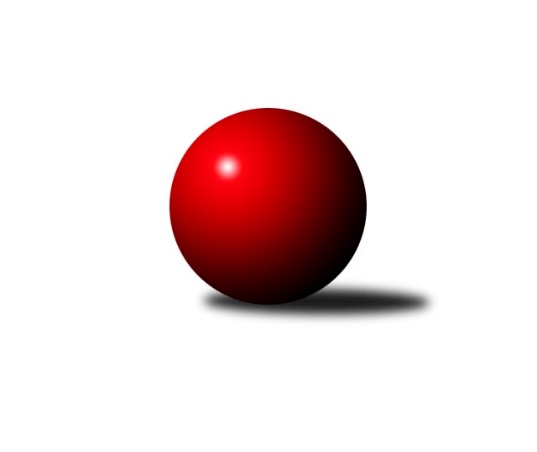 Č.8Ročník 2022/2023	4.11.2022Nejlepšího výkonu v tomto kole: 2711 dosáhlo družstvo: České Meziříčí AVýchodočeský přebor skupina B 2022/2023Výsledky 8. kolaSouhrnný přehled výsledků:Rychnov n/K C	- České Meziříčí A	4:12	2397:2711		2.11.Smiřice B	- Hr. Králové A	12:4	2622:2517		3.11.Pardubice B	- Vys. Mýto B	6:10	2432:2463		4.11.Rybník A	- Přelouč A	16:0	2390:2236		4.11.Svitavy B	- Hylváty B	6:10	2569:2575		4.11.Hr. Králové A	- Vys. Mýto B	6:10	2625:2643		31.10.Tabulka družstev:	1.	Vys. Mýto B	7	6	0	1	72 : 40 	 	 2537	12	2.	Svitavy A	6	5	0	1	66 : 30 	 	 2552	10	3.	Svitavy B	7	5	0	2	70 : 42 	 	 2512	10	4.	Rybník A	7	4	0	3	74 : 38 	 	 2511	8	5.	České Meziříčí A	6	4	0	2	56 : 40 	 	 2603	8	6.	Hylváty B	7	4	0	3	54 : 58 	 	 2542	8	7.	Hr. Králové A	8	3	0	5	58 : 70 	 	 2472	6	8.	Přelouč A	7	3	0	4	48 : 64 	 	 2452	6	9.	Smiřice B	6	2	0	4	36 : 60 	 	 2491	4	10.	Rychnov n/K C	7	1	0	6	35 : 77 	 	 2396	2	11.	Pardubice B	8	1	0	7	39 : 89 	 	 2443	2Podrobné výsledky kola:	 Rychnov n/K C	2397	4:12	2711	České Meziříčí A	Oldřich Krsek	 	 228 	 235 		463 	 2:0 	 452 	 	229 	 223		Ladislav Lorenc	Pavel Krejčík	 	 166 	 190 		356 	 0:2 	 451 	 	229 	 222		Jan Bernhard	Ilona Sýkorová	 	 177 	 209 		386 	 0:2 	 474 	 	234 	 240		Jan Brouček	Jan Zeman	 	 213 	 221 		434 	 2:0 	 416 	 	226 	 190		David Štěpán	Lubomír Šípek	 	 200 	 201 		401 	 0:2 	 460 	 	214 	 246		Ondřej Brouček	Jaroslav Kejzlar	 	 183 	 174 		357 	 0:2 	 458 	 	238 	 220		Jaroslav Šrámekrozhodčí: Ilona SýkorováNejlepší výkon utkání: 474 - Jan Brouček	 Smiřice B	2622	12:4	2517	Hr. Králové A	Karel Josef	 	 225 	 234 		459 	 2:0 	 386 	 	210 	 176		Martin Šolc	Roman Vrabec	 	 228 	 220 		448 	 2:0 	 407 	 	192 	 215		Petr Skutil	Václav Šmída	 	 218 	 220 		438 	 0:2 	 465 	 	233 	 232		Petr Víšek	Anna Doškářová	 	 215 	 230 		445 	 2:0 	 422 	 	207 	 215		Ludmila Skutilová	Luděk Sukup	 	 182 	 228 		410 	 0:2 	 444 	 	229 	 215		Filip Ivan	Martin Matějček	 	 212 	 210 		422 	 2:0 	 393 	 	192 	 201		Martin Holýrozhodčí: Hažva JaroslavNejlepší výkon utkání: 465 - Petr Víšek	 Pardubice B	2432	6:10	2463	Vys. Mýto B	Milan Novák	 	 200 	 218 		418 	 0:2 	 453 	 	222 	 231		Václav Kašpar	Patricie Hubáčková	 	 190 	 186 		376 	 0:2 	 397 	 	202 	 195		Marek Ledajaks	Miloslav Vaněk	 	 192 	 238 		430 	 2:0 	 398 	 	197 	 201		Michal Hynek	Martina Nováková	 	 226 	 196 		422 	 2:0 	 406 	 	206 	 200		Petr Dlouhý	Lukáš Hubáček	 	 194 	 192 		386 	 0:2 	 420 	 	213 	 207		Martin Prošvic	Jana Bulisová	 	 197 	 203 		400 	 2:0 	 389 	 	206 	 183		Jan Chlebounrozhodčí: Martina NovákováNejlepší výkon utkání: 453 - Václav Kašpar	 Rybník A	2390	16:0	2236	Přelouč A	Tomáš Herrman *1	 	 170 	 196 		366 	 2:0 	 344 	 	162 	 182		Jaroslav Tomášek	Lukáš Müller	 	 222 	 219 		441 	 2:0 	 432 	 	214 	 218		Pavel Klička	Josef Gajdošík	 	 197 	 200 		397 	 2:0 	 365 	 	180 	 185		Karel Lang	Tomáš Müller	 	 209 	 204 		413 	 2:0 	 367 	 	179 	 188		Jiří Vaníček	Marcel Novotný *2	 	 168 	 199 		367 	 2:0 	 365 	 	174 	 191		Tomáš Jarolím	Václav Kolář	 	 205 	 201 		406 	 2:0 	 363 	 	165 	 198		Petr Hanušrozhodčí: Lukáš Müllerstřídání: *1 od 22. hodu Karolína Kolářová, *2 od 51. hodu Miroslav KolářNejlepší výkon utkání: 441 - Lukáš Müller	 Svitavy B	2569	6:10	2575	Hylváty B	Zdenek Válek	 	 233 	 237 		470 	 2:0 	 445 	 	230 	 215		Jan Vencl	Miroslav Zeman *1	 	 186 	 210 		396 	 0:2 	 412 	 	212 	 200		Anthony Šípek	Jan Vaculík	 	 213 	 192 		405 	 0:2 	 471 	 	226 	 245		Monika Venclová	Jiří Klusák	 	 221 	 223 		444 	 2:0 	 418 	 	201 	 217		Vojtěch Morávek	Pavel Čížek	 	 186 	 220 		406 	 0:2 	 433 	 	206 	 227		Ladislav Kolář	Petr Rus	 	 205 	 243 		448 	 2:0 	 396 	 	216 	 180		Petr Bečkarozhodčí: Jakub Zelinkastřídání: *1 od 51. hodu Josef ŠirůčekNejlepší výkon utkání: 471 - Monika Venclová	 Hr. Králové A	2625	6:10	2643	Vys. Mýto B	Martin Šolc	 	 201 	 223 		424 	 0:2 	 472 	 	231 	 241		Martin Prošvic	Martin Holý	 	 230 	 217 		447 	 2:0 	 416 	 	200 	 216		Marek Ledajaks	Petr Skutil	 	 226 	 217 		443 	 2:0 	 386 	 	193 	 193		Petr Dlouhý	Ludmila Skutilová	 	 213 	 207 		420 	 0:2 	 449 	 	218 	 231		Michal Hynek	Filip Ivan	 	 220 	 208 		428 	 2:0 	 420 	 	217 	 203		Petr Bartoš	Petr Víšek	 	 224 	 239 		463 	 0:2 	 500 	 	263 	 237		Václav Kašparrozhodčí: Petr SkutilNejlepší výkon utkání: 500 - Václav KašparPořadí jednotlivců:	jméno hráče	družstvo	celkem	plné	dorážka	chyby	poměr kuž.	Maximum	1.	Vlastimil Krátký 	Svitavy A	461.33	311.3	150.0	4.7	3/4	(477)	2.	Martin Prošvic 	Vys. Mýto B	458.87	312.7	146.2	3.3	5/5	(506)	3.	Václav Kašpar 	Vys. Mýto B	457.10	313.5	143.6	3.8	5/5	(500)	4.	Václav Kolář 	Rybník A	454.83	309.8	145.1	4.5	3/4	(479)	5.	Roman Vrabec 	Smiřice B	452.50	305.1	147.4	6.4	2/3	(487)	6.	Monika Venclová 	Hylváty B	452.40	307.9	144.5	3.7	5/5	(477)	7.	Lukáš Müller 	Rybník A	447.63	299.8	147.9	3.3	4/4	(462)	8.	Jaroslav Šrámek 	České Meziříčí A	447.60	294.3	153.3	3.1	5/5	(470)	9.	Miroslav Zeman 	Svitavy B	445.00	301.0	144.0	7.3	2/3	(471)	10.	Martin Kučera 	Svitavy A	444.75	299.3	145.4	5.3	4/4	(466)	11.	Jan Vencl 	Hylváty B	439.80	302.9	136.9	5.5	5/5	(469)	12.	Zdeněk Dokoupil 	Svitavy A	437.33	294.8	142.6	2.8	4/4	(467)	13.	Jan Bernhard 	České Meziříčí A	436.40	301.8	134.6	5.8	5/5	(469)	14.	Filip Ivan 	Hr. Králové A	436.15	294.1	142.1	7.1	5/5	(482)	15.	Jakub Zelinka 	Svitavy A	434.67	303.3	131.3	5.8	4/4	(457)	16.	Tomáš Müller 	Rybník A	434.19	304.0	130.2	4.8	4/4	(450)	17.	Petr Víšek 	Hr. Králové A	433.85	300.0	133.9	4.8	5/5	(465)	18.	Oldřich Krsek 	Rychnov n/K C	433.17	298.6	134.6	6.7	3/4	(489)	19.	Vojtěch Morávek 	Hylváty B	432.60	300.4	132.2	5.0	5/5	(472)	20.	Ladislav Lorenc 	České Meziříčí A	431.10	299.9	131.2	5.5	5/5	(461)	21.	Petr Rus 	Svitavy B	430.33	294.2	136.1	7.7	3/3	(448)	22.	Michal Dvořáček 	Svitavy A	429.33	295.2	134.2	5.3	3/4	(441)	23.	Václav Novotný 	Smiřice B	428.50	287.5	141.0	4.0	2/3	(440)	24.	Jana Klusáková 	Svitavy B	427.00	289.8	137.2	3.8	2/3	(461)	25.	Pavel Klička 	Přelouč A	426.80	292.6	134.2	5.7	5/5	(463)	26.	Jaroslav Kaplan 	Hylváty B	425.50	294.9	130.6	7.5	4/5	(458)	27.	Karel Josef 	Smiřice B	424.22	296.6	127.7	8.6	3/3	(464)	28.	Milan Novák 	Pardubice B	423.05	294.6	128.5	6.3	5/5	(449)	29.	Zdenek Válek 	Svitavy B	421.83	290.4	131.4	7.3	3/3	(485)	30.	Jan Vaculík 	Svitavy B	421.80	292.9	128.9	7.1	3/3	(442)	31.	Jiří Klusák 	Svitavy B	419.80	290.8	129.0	9.1	3/3	(476)	32.	Karolína Kolářová 	Rybník A	419.38	292.0	127.4	8.0	4/4	(450)	33.	Michal Hynek 	Vys. Mýto B	418.00	286.0	132.0	5.5	4/5	(449)	34.	Ondřej Brouček 	České Meziříčí A	417.40	297.8	119.6	7.2	5/5	(460)	35.	Martin Matějček 	Smiřice B	417.08	299.5	117.6	11.6	3/3	(444)	36.	Martina Nováková 	Pardubice B	416.05	290.6	125.5	7.2	5/5	(432)	37.	Martin Šolc 	Hr. Králové A	414.00	288.8	125.2	8.9	5/5	(456)	38.	Jiří Vaníček 	Přelouč A	412.13	282.5	129.6	7.1	5/5	(450)	39.	Anna Doškářová 	Smiřice B	410.50	293.5	117.0	11.0	2/3	(445)	40.	Pavel Čížek 	Svitavy B	410.25	279.0	131.3	8.3	2/3	(433)	41.	Jan Chleboun 	Vys. Mýto B	410.13	289.4	120.8	6.3	4/5	(435)	42.	Lukáš Hubáček 	Pardubice B	409.70	289.0	120.8	10.1	5/5	(438)	43.	Luděk Sukup 	Smiřice B	408.67	288.5	120.2	11.3	2/3	(422)	44.	Marek Ledajaks 	Vys. Mýto B	408.27	282.6	125.7	7.5	5/5	(468)	45.	Petr Bečka 	Hylváty B	407.25	289.9	117.3	9.1	4/5	(437)	46.	Jana Bulisová 	Pardubice B	407.20	285.8	121.4	10.3	5/5	(465)	47.	Karel Lang 	Přelouč A	405.08	282.2	122.9	7.2	4/5	(449)	48.	Lubomír Šípek 	Rychnov n/K C	404.33	281.0	123.3	6.8	4/4	(457)	49.	Jan Zeman 	Rychnov n/K C	403.92	285.1	118.8	7.3	4/4	(435)	50.	Marcel Novotný 	Rybník A	400.88	275.5	125.4	7.8	4/4	(425)	51.	Petr Dlouhý 	Vys. Mýto B	400.07	282.8	117.3	7.6	5/5	(469)	52.	Petr Skutil 	Hr. Králové A	399.15	279.5	119.7	10.6	5/5	(448)	53.	Ludmila Skutilová 	Hr. Králové A	397.85	275.8	122.1	8.1	5/5	(433)	54.	Jaroslav Tomášek 	Přelouč A	397.75	284.3	113.5	10.3	4/5	(445)	55.	Ilona Sýkorová 	Rychnov n/K C	397.17	283.1	114.1	5.8	4/4	(482)	56.	Miloslav Vaněk 	Pardubice B	396.81	295.3	101.5	12.6	4/5	(430)	57.	Martin Holý 	Hr. Králové A	395.69	276.3	119.4	9.7	4/5	(447)	58.	Milan Novák 	Svitavy A	394.67	295.0	99.7	10.0	3/4	(414)	59.	Vít Richter 	Rychnov n/K C	392.67	279.7	113.0	6.6	3/4	(443)	60.	Josef Širůček 	Svitavy B	389.00	281.3	107.7	9.7	2/3	(419)	61.	Tomáš Jarolím 	Přelouč A	388.75	276.1	112.7	8.2	4/5	(435)	62.	Pavel Krejčík 	Rychnov n/K C	387.19	276.9	110.3	9.4	4/4	(419)	63.	Jaroslav Kejzlar 	Rychnov n/K C	386.89	279.9	107.0	12.6	3/4	(424)	64.	Patricie Hubáčková 	Pardubice B	386.15	284.9	101.3	11.4	5/5	(433)	65.	David Lukášek 	Smiřice B	384.00	286.5	97.5	14.5	2/3	(386)	66.	Vít Paliarik 	Smiřice B	365.50	269.5	96.0	14.5	2/3	(380)		Jan Brouček 	České Meziříčí A	462.50	314.0	148.5	2.3	3/5	(474)		David Sukdolák 	Přelouč A	461.00	297.0	164.0	2.0	1/5	(461)		Kamil Vošvrda 	České Meziříčí A	444.67	306.8	137.8	4.3	3/5	(453)		Klára Kovářová 	Svitavy A	438.33	301.2	137.2	4.5	2/4	(453)		Adam Krátký 	Svitavy A	435.00	303.0	132.0	6.0	1/4	(435)		Luděk Sukup 	Smiřice B	434.00	300.0	134.0	8.0	1/3	(434)		Petr Brouček 	České Meziříčí A	434.00	305.0	129.0	5.0	1/5	(434)		Václav Šmída 	Smiřice B	431.00	291.0	140.0	3.5	1/3	(438)		Petr Bartoš 	Vys. Mýto B	429.50	289.5	140.0	5.5	2/5	(439)		Ladislav Kolář 	Hylváty B	423.33	297.5	125.8	6.7	3/5	(441)		Jaroslav Hažva 	Smiřice B	421.00	279.0	142.0	7.0	1/3	(421)		Tomáš Sukdolák 	Přelouč A	421.00	279.0	142.0	8.0	1/5	(421)		Jiří Turek 	Pardubice B	419.00	277.0	142.0	2.0	1/5	(419)		David Štěpán 	České Meziříčí A	416.00	295.0	121.0	6.0	1/5	(416)		Jan Vízdal 	Svitavy A	413.00	298.0	115.0	7.0	1/4	(413)		Petr Zeman 	Přelouč A	409.78	290.7	119.1	7.4	3/5	(426)		Miroslav Kolář 	Rybník A	406.17	286.0	120.2	8.3	2/4	(414)		Jaroslav Pumr 	České Meziříčí A	406.00	290.0	116.0	7.0	1/5	(406)		Milan Vošvrda 	České Meziříčí A	400.00	303.0	97.0	10.0	1/5	(400)		Jiří Rus 	Svitavy B	399.00	294.0	105.0	14.0	1/3	(399)		Anthony Šípek 	Hylváty B	397.89	276.3	121.6	7.0	3/5	(412)		Jindřich Brouček 	České Meziříčí A	397.00	290.0	107.0	14.0	1/5	(397)		Petr Hanuš 	Přelouč A	394.67	285.5	109.2	10.7	3/5	(446)		Tomáš Skala 	Hylváty B	390.00	278.0	112.0	12.0	1/5	(390)		Milan Dastych 	Vys. Mýto B	385.50	277.0	108.5	13.0	2/5	(411)		Jan Vostrčil 	Hylváty B	384.00	289.0	95.0	6.0	1/5	(384)		Josef Gajdošík 	Rybník A	380.25	270.0	110.3	10.8	2/4	(398)		Jaroslav Polanský 	Vys. Mýto B	376.00	269.0	107.0	14.0	1/5	(376)		Jaroslav Němeček 	Hr. Králové A	374.00	286.0	88.0	18.0	1/5	(374)		Tomáš Herrman 	Rybník A	354.00	256.5	97.5	16.5	2/4	(356)Sportovně technické informace:Starty náhradníků:registrační číslo	jméno a příjmení 	datum startu 	družstvo	číslo startu11358	David Štěpán	02.11.2022	České Meziříčí A	1x10868	Josef Gajdošík	04.11.2022	Rybník A	3x
Hráči dopsaní na soupisku:registrační číslo	jméno a příjmení 	datum startu 	družstvo	Program dalšího kola:9. kolo8.11.2022	út	17:00	Hylváty B - Smiřice B (dohrávka z 7. kola)	9.11.2022	st	17:00	Přelouč A - Rychnov n/K C	10.11.2022	čt	17:00	Hr. Králové A - Svitavy B	10.11.2022	čt	17:00	Vys. Mýto B - Rybník A	11.11.2022	pá	17:00	Svitavy A - Pardubice B	11.11.2022	pá	17:00	České Meziříčí A - Smiřice B	Nejlepší šestka kola - absolutněNejlepší šestka kola - absolutněNejlepší šestka kola - absolutněNejlepší šestka kola - absolutněNejlepší šestka kola - dle průměru kuželenNejlepší šestka kola - dle průměru kuželenNejlepší šestka kola - dle průměru kuželenNejlepší šestka kola - dle průměru kuželenNejlepší šestka kola - dle průměru kuželenPočetJménoNázev týmuVýkonPočetJménoNázev týmuPrůměr (%)Výkon3xJan BroučekČ. Meziříčí A4743xLukáš MüllerRybník112.44412xMonika VenclováHylváty B4713xMonika VenclováHylváty B111.034712xZdenek VálekSvitavy B4701xPetr VíšekHradec Králové A110.934652xPetr VíšekHradec Králové A4652xZdenek VálekSvitavy B110.794702xOldřich KrsekRychnov C4632xJan BroučekČ. Meziříčí A110.224741xOndřej BroučekČ. Meziříčí A4602xPavel KličkaPřelouč A110.11432